Making the Connection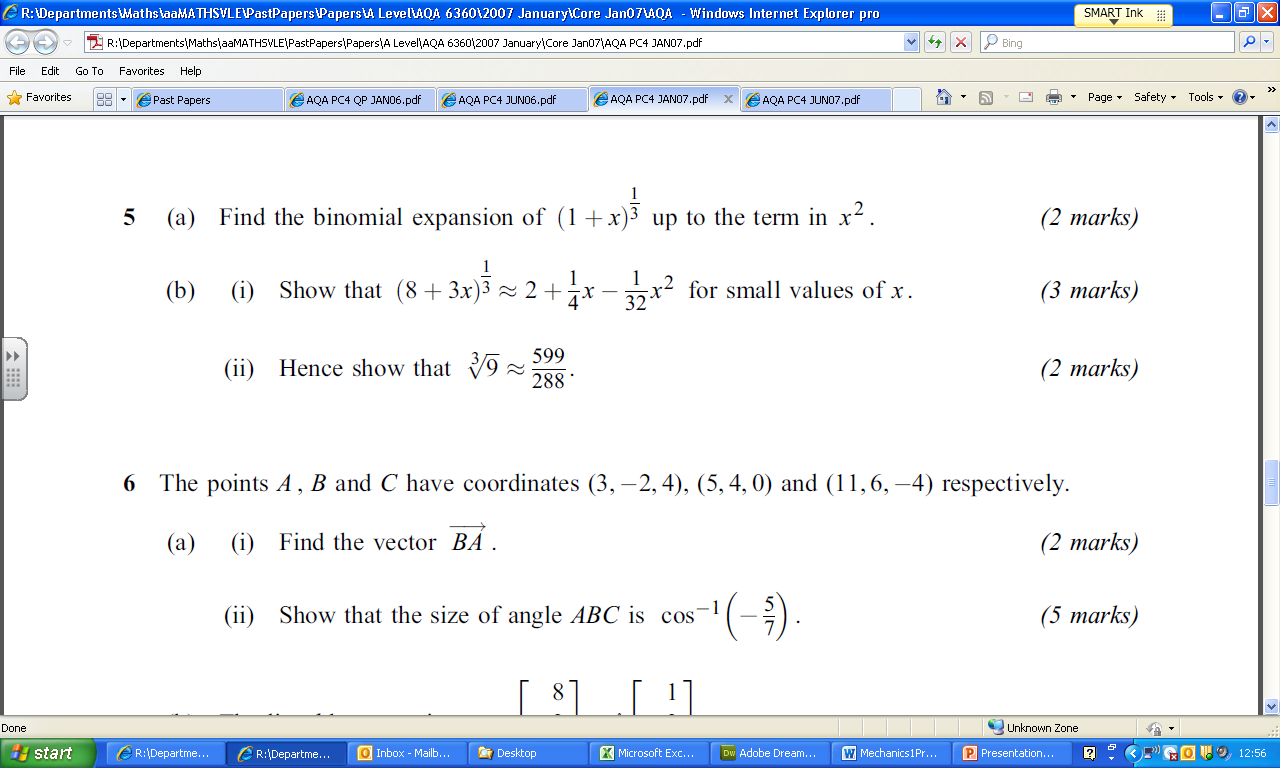 Making the Connection - AnswersIf you know this…,…what do you multiply it by to find this…?What value of  can you use here… …to find an approximation for this…?If you know this…,…what do you multiply it by to find this…?What value of  can you use here… …to find an approximation for this…?, , , , , , , 